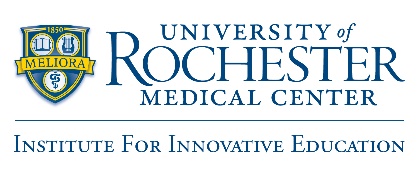 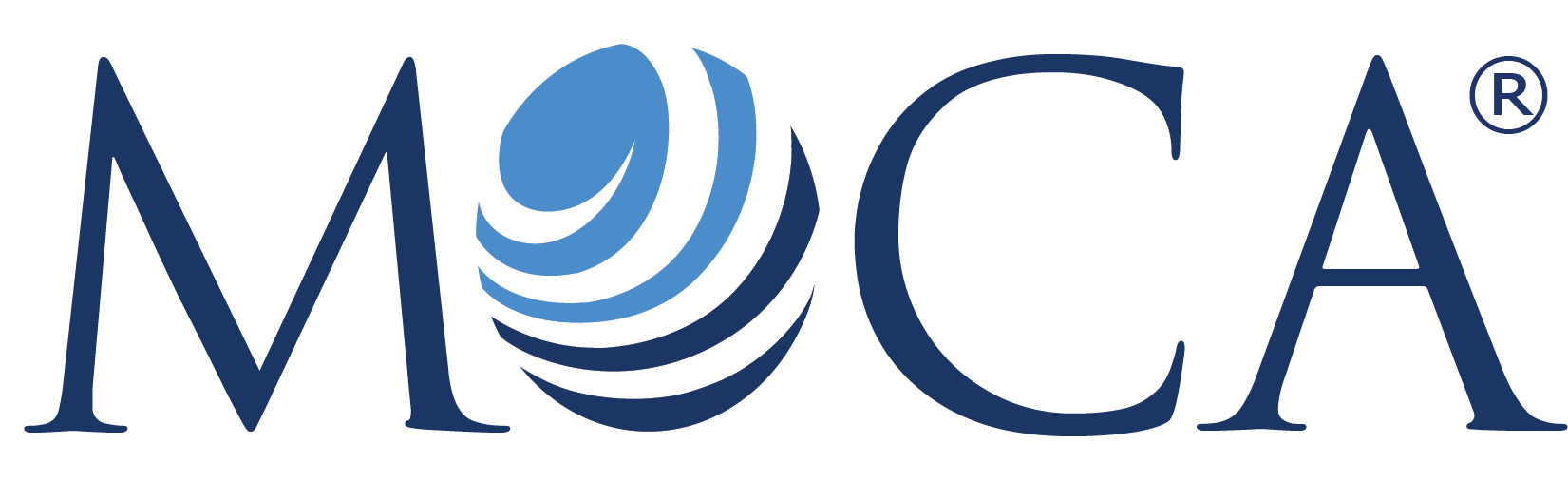 REGISTRATION PROCESSThe CME office can process MOCA 2.0 credits once the following registration steps are completed:Attest to compliance with  ACCME’s CME for MOC Program Guide and the ABA MOCA requirements;Agree to collect the required individual learner completion data and submit it via PARS. Agree to abide by ABA MOCA and ACCME requirements for use of the data. Agree to allow ACCME to publish data about the activity on ACCME’s website (www.cmefinder.org). Agree to comply with requests for information about the activity if the activity is selected for an audit by the ACCME. SUMMARY OF REQUIREMENTS1. Certified for AMA PRA Category 1 CreditTM2. Meets the following ABA MOC criteria:       ADDITIONAL REQUIREMENTS FOR PATIENT SAFETYA Patient Safety CME activity must address at least one of the following topics:Foundational knowledge: Epidemiology of error: should prepare physicians to discuss the key definitions that underpin current patient safety efforts Fundamentals of patient safety improvement (plan, do, study, act or PDSA): should engage physicians in a PDSA cycle focused on patient safetyCulture of safety: should identify the specific elements, (i.e., the beliefs, attitudes and values about work and risks) that contribute to safety culture Prevention of adverse events (examples include, but are not limited to): Medication safety (e.g., medication reconciliation, safe use of analgesics and sedatives, identification and remediation of polypharmacy in the elderly)Prevention of healthcare acquired infectionsLink for additional information: ACCME’s CME that Counts for MOCDOCUMENTATION CHECKLIST FOR CERTIFYING ACTIVITIES FOR ABA MOCA 2.0Activity Directors are required to complete and submit this form to CEL.CME Activity Director Attestation: I attest to the completeness and accuracy of this application, as well as the requirements for the ACCME’s CME for MOC Program Guide. In addition, I will submit the aforementioned documents to the UR CME Office so the activity can be registered with the ACCME and ABA MOCA.COMPONENTREQUIREMENTEXPECTATIONEvaluation MechanismAll activities, including live activities, must include a comprehensive evaluation component that assesses individual learner competence, knowledge and/or skill.The evaluation measures the competence or performance of the individual learner and not of the activity. Evaluation methods employed should be able to identify individual learning (not anonymous).ACTIVITY INFORMATION	ACTIVITY INFORMATION	ACTIVITY INFORMATION	ACTIVITY INFORMATION	CME Activity Title:  CME Activity Title:  CME Activity Title:  CME Activity Title:  Date:  Date:  Activity Type:    RSS        Live Course        Enduring Material   Other ___________________    Activity Type:    RSS        Live Course        Enduring Material   Other ___________________    Total CME credit count:  Total CME credit count:  Total MOC credit count:  Total MOC credit count:  Activity Director:   Activity Director:   Department Coordinator:  Department Coordinator:  Indicate the practice areas for which the activity is relevant (select all that apply): Ambulatory/Outpatient		 Neuro Anesthesia	 Regional Anesthesia/Acute Pain Cardiac Anesthesia			 Obstetric Anesthesia	 Sleep Medicine   Critical Care Medicine			 Pain Medicine	 Thoracic Anesthesia 	 General Operative Anesthesia		 Pediatric Anesthesia	 Trauma Hospice and Palliative Medicine		Indicate the practice areas for which the activity is relevant (select all that apply): Ambulatory/Outpatient		 Neuro Anesthesia	 Regional Anesthesia/Acute Pain Cardiac Anesthesia			 Obstetric Anesthesia	 Sleep Medicine   Critical Care Medicine			 Pain Medicine	 Thoracic Anesthesia 	 General Operative Anesthesia		 Pediatric Anesthesia	 Trauma Hospice and Palliative Medicine		Indicate the practice areas for which the activity is relevant (select all that apply): Ambulatory/Outpatient		 Neuro Anesthesia	 Regional Anesthesia/Acute Pain Cardiac Anesthesia			 Obstetric Anesthesia	 Sleep Medicine   Critical Care Medicine			 Pain Medicine	 Thoracic Anesthesia 	 General Operative Anesthesia		 Pediatric Anesthesia	 Trauma Hospice and Palliative Medicine		Indicate the practice areas for which the activity is relevant (select all that apply): Ambulatory/Outpatient		 Neuro Anesthesia	 Regional Anesthesia/Acute Pain Cardiac Anesthesia			 Obstetric Anesthesia	 Sleep Medicine   Critical Care Medicine			 Pain Medicine	 Thoracic Anesthesia 	 General Operative Anesthesia		 Pediatric Anesthesia	 Trauma Hospice and Palliative Medicine		Review the MOCA 2.0 Content Outline and select 1 – 2 topics that are most relevant to this activity. Please include your selections below:Topic 1:Topic 2:Review the MOCA 2.0 Content Outline and select 1 – 2 topics that are most relevant to this activity. Please include your selections below:Topic 1:Topic 2:Review the MOCA 2.0 Content Outline and select 1 – 2 topics that are most relevant to this activity. Please include your selections below:Topic 1:Topic 2:Review the MOCA 2.0 Content Outline and select 1 – 2 topics that are most relevant to this activity. Please include your selections below:Topic 1:Topic 2:Indicate the type(s) of MOCA credit for which you are registering this activity:Lifelong Learning                       Patient Safety**Patient Safety is not a standalone activity type, can only be selected in addition to the other activity types.Indicate the type(s) of MOCA credit for which you are registering this activity:Lifelong Learning                       Patient Safety**Patient Safety is not a standalone activity type, can only be selected in addition to the other activity types.Indicate the type(s) of MOCA credit for which you are registering this activity:Lifelong Learning                       Patient Safety**Patient Safety is not a standalone activity type, can only be selected in addition to the other activity types.Indicate the type(s) of MOCA credit for which you are registering this activity:Lifelong Learning                       Patient Safety**Patient Safety is not a standalone activity type, can only be selected in addition to the other activity types.TASKITEMS INCLUDED IN TaskITEMS INCLUDED IN TaskNOTESPRE-ACTIVITY: Due 30 Days Before ActivityPRE-ACTIVITY: Due 30 Days Before ActivityPRE-ACTIVITY: Due 30 Days Before ActivityPRE-ACTIVITY: Due 30 Days Before ActivityPermission to share learner dataAttachment: Provide evidence that physician learners were informed that their participation information would be shared with ABA via ACCME’s PARS prior to the start of the activity. Obtain permission from all learners to share completion data with the ACCME and ABA.Attachment: Provide evidence that physician learners were informed that their participation information would be shared with ABA via ACCME’s PARS prior to the start of the activity. Obtain permission from all learners to share completion data with the ACCME and ABA.Learner EvaluationSelect which of the following Evaluation Methods will be used:  Case Discussion		  Written Responses  Quiz			  Audience Response System (ARS)  Other – Please explain:	   Please see the Appendix A: Evaluation Resources.Attachment: Provide a description or copy/sample of the evaluation tool. Select which of the following Evaluation Methods will be used:  Case Discussion		  Written Responses  Quiz			  Audience Response System (ARS)  Other – Please explain:	   Please see the Appendix A: Evaluation Resources.Attachment: Provide a description or copy/sample of the evaluation tool. Recognition StatementThe following statements should be used when promoting ABA activities: For AMA/PRA Category 1 Credit™ only: “This activity contributes to the CME component of the American Board of Anesthesiology’s redesigned Maintenance of Certification in Anesthesiology™ (MOCA®) program, known as MOCA 2.0®. Please consult the ABA website, www.theABA.org, for a list of all MOCA 2.0 requirements.”For AMA/PRA Category 1 Credit™ with patient safety content: “This activity offers up to xx CME credits, of which xx credits contribute the patient safety CME component of the American Board of Anesthesiology’s redesigned Maintenance of Certification in Anesthesiology™ (MOCA®) program, known as MOCA 2.0®. Please consult the ABA website, www.theABA.org, for a list of all MOCA 2.0 requirements.”CME providers may not register activities that are advertised as “board review” or “board preparation.”If applicable, please send a sample to the UR CME office.The following statements should be used when promoting ABA activities: For AMA/PRA Category 1 Credit™ only: “This activity contributes to the CME component of the American Board of Anesthesiology’s redesigned Maintenance of Certification in Anesthesiology™ (MOCA®) program, known as MOCA 2.0®. Please consult the ABA website, www.theABA.org, for a list of all MOCA 2.0 requirements.”For AMA/PRA Category 1 Credit™ with patient safety content: “This activity offers up to xx CME credits, of which xx credits contribute the patient safety CME component of the American Board of Anesthesiology’s redesigned Maintenance of Certification in Anesthesiology™ (MOCA®) program, known as MOCA 2.0®. Please consult the ABA website, www.theABA.org, for a list of all MOCA 2.0 requirements.”CME providers may not register activities that are advertised as “board review” or “board preparation.”If applicable, please send a sample to the UR CME office.Patient Safety (if applicable)Attachment: Provide a description of how the activity addresses either foundational knowledge of patient safety or prevention of adverse events.Attachment: Provide a description of how the activity addresses either foundational knowledge of patient safety or prevention of adverse events.POST-ACTIVITY: Due 30 Days After Activity (Quarterly if RSS)POST-ACTIVITY: Due 30 Days After Activity (Quarterly if RSS)POST-ACTIVITY: Due 30 Days After Activity (Quarterly if RSS)POST-ACTIVITY: Due 30 Days After Activity (Quarterly if RSS)Learner Attendance & Evaluation DataAttachment(s): Use the attached Spreadsheet (Tab-delimited Submission Learner Template B) to document Learner Completion Data for learners claiming ABA MOC.  Provide a summary of comprehensive evaluation data with documentation showing that learner(s) successfully met the passing standard for activity.Attachment(s): Use the attached Spreadsheet (Tab-delimited Submission Learner Template B) to document Learner Completion Data for learners claiming ABA MOC.  Provide a summary of comprehensive evaluation data with documentation showing that learner(s) successfully met the passing standard for activity.SignaturePrint NameDate